ANALISIS METODE KERJA UNTUK MENINGKATKAN PRODUKSI MENGGUNAKAN METODE MOST (Maynard Operation Sequence Technique)(STUDI KASUS PT KARYA MAKMUR ARMADA)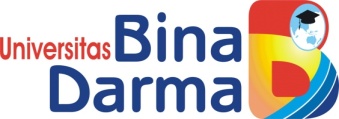 PENELITIM. KUMRONI MAKMURI, SE.,MScLUIZ MARTHINUNIVERSITAS BINA DARMAPALEMBANG2017